SLEDARSKI IZPIT 1 – FPr 1Sledarski izpit po stopnji 1 je sestavljen le iz discipline »A« izpitne stopnje IPO 1.Pogoji za udeležbo: Na dan preizkušnje oz. izpita mora pes dopolniti 15 mesecev. Izjeme niso dovoljene. Pogoj za opravljanje tega preizkusa je uspešno opravljen izpit BH/VT po nacionalnih pravilih državne organizacije. Na kratko:Pes mora svojo zanesljivost na sledi pokazati na najmanj 300 korakov dolgi in 20 minut stari sledi, ki ima dva prava kota (glej skico). Sled ima tri stranice. Na sledi je treba uporabiti dva predmeta iz različnih materialov (npr. usnje, tekstil, les). Te predmete mora pes najti, jih pobrati ali nakazati. Pred začetkom vaje mora vodnik sodniku najaviti, če njegov pes predmete pobira ali jih nakazuje. Nakazovanje in pobiranje predmetov na posamezni sledi se šteje za napako. 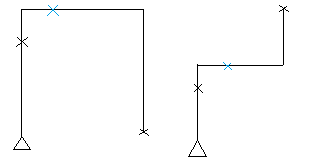 